ŽUPNIJA VELESOVO                       ADERGAS 14207 CERKLJE 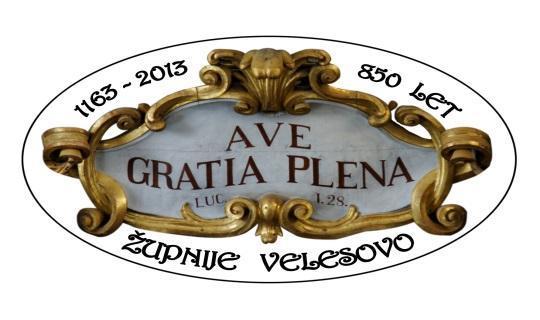 Datum: 17. 6. 2022     PROŠNJASpoštovani!V župniji Velesovo mladi tudi letos pripravljamo poletni počitniški teden za najmlajše in animatorje z imenom ORATORIJ. Letošnji naslov se glasi: ZA BOŽJO SLAVO.Način dela temelji na vzgojni in izobraževalni metodi, kar pomeni, da mladim pokažemo nove možnosti za preživljanje prostega časa in jih preko praktičnih pogovorov ter delavnic spodbujamo k večji odgovornosti, kreativnosti in inovativnosti. Pristop je zanimiv zato, ker dobesedno mladi (16–23 let stari) vodijo, delajo, se igrajo z mlajšimi ( 5–15 let starimi). Otrokom pripravimo številne igre, skupaj pojemo, plešemo, predvsem pa se veliko gibamo. Novih veščin in znanj pa ne pridobijo le otroci, ampak tudi mladi animatorji, ki (nekateri prvič) samostojno vodijo skupine in aktivnosti.Lani se je oratorija udeležilo 84 otrok in 31 animatorjev. Letošnje leto predvidevamo podobno  število otrok. Vsak otrok prispeva za udeležbo 25 €, prijavnina za dva otroka iz iste družine je 40€, za tri otroke 45€, vsak nadaljnji otrok, pa ima prijavnino brezplačno. Otroci so z nami v samostanu in na dvorišču ves dan. Animatorji moramo poskrbeti tudi za rekvizite, hrano (toplo kosilo in malica), material za ustvarjanje …  Zato se obračamo na Vas s prošnjo za finančno in materialno pomoč pri izvedbi predvidenega programa ORATORIJA 2022.Za  uslišano prošnjo vam bomo hvaležni vsi animatorji in udeleženci oratorija v Adergasu. V zahvalo za vašo pomoč bomo vaše ime omenili v župnijskem Oznanilu in na naši facebook strani www.facebook.com/oratorij.velesovo. Skozi celoten teden bo na vidnem mestu postavljen tudi transparent z napisanimi sponzorji. Ob donaciji večji od 50€, bomo poleg vašega imena/imena podjetja prikazovali tudi logotip (naprošamo, da nam le-tega ob donaciji pošljete na oratorij.velesovo@gmail.com).Denar ali material lahko darujete v župnišču ali nakažete na TRR: SI56 0433 1000 3327 797.Prisrčen pozdrav in Bog vam povrni!g. župnik Slavko Kalan in AnimatorjiKontakti:voditelj, Nejc Selan: 040 191 041, nejc.selan19@gmail.comvoditeljica, Anja Jerina: 068 625 105, anja.jerina1@gmail.comg. župnik, Slavko Kalan: 041 755 404, slavko.kalan@rkc.si